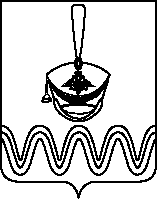 П О С Т А Н О В Л Е Н И ЕАДМИНИСТРАЦИИ БОРОДИНСКОГО СЕЛЬСКОГО ПОСЕЛЕНИЯПРИМОРСКО-АХТАРСКОГО РАЙОНА от 08.07.2019                                                                                                   № 147станица БородинскаяОб утверждении плана мероприятий по сохранению водных биоресурсов и среды их обитания на территории Бородинского сельского поселения Приморско-Ахтарского района на 2019-2020 годыВ соответствии с Федеральным законом от 20 декабря 2004 года № 166-ФЗ «О рыболовстве и сохранении водных биологических ресурсов», и в целях обеспечения сохранности водных биоресурсов и среды их обитания на территории Бородинского сельского поселения Приморско-Ахтарского района, администрация Бородинского сельского поселения Приморско-Ахтарского района п о с т а н о в л я е т:1. Утвердить план мероприятий по сохранению водных биоресурсов и среды их обитания на территории Бородинского сельского поселения Приморско-Ахтарского района на 2019-2020 годы, согласно приложения.2. Ведущему специалисту администрации Бородинского сельского поселения Приморско-Ахтарского района Г.А.Коваленко разместить постановление на официальном сайте администрации Бородинского сельского поселения Приморско-Ахтарского района в информационно - телекоммуникационной сети «Интернет».3. Контроль за исполнением настоящего постановления оставляю за собой.4. Постановление вступает в силу со дня его подписания.Глава Бородинского сельского поселения Приморско-Ахтарского района                                                             В.В.ТуровПРИЛОЖЕНИЕУТВЕРЖДЕНпостановление администрацииБородинского сельского поселения Приморско-Ахтарского районаот 08.07.2019 года № 147План мероприятий по сохранению водных биоресурсов и среды их обитания на территории Бородинского сельского поселения Приморско-Ахтарского района на 2019-2020 годыГлава Бородинского сельского поселения Приморско-Ахтарского района                                                             В.В.Туров№ п/пМероприятияСрок ИсполнительОрганизация взаимодействия органов местного самоуправления с общественными организациями с целью выработки согласованных решений, разработки механизмов, конкретных мер и действий в осуществлении основных  программ и проектов, направленных на развитие социальной, гуманитарной, культурной сфер жизни2019-2020Ответственный специалист сельского поселенияПодготовка предложений по разработке, координации и реализации федеральных, региональных, муниципальных программ развития и поддержки общественных инициатив, общественных объединений, а также по проектам нормативных правовых актов2019-2020Ответственный специалист сельского поселенияСовершенствование мер по охране водных биологических ресурсов.2019-2020Ответственный специалист сельского поселенияРегулирование любительского испортивного рыболовства:- разработка проектов по развитиюлюбительского и спортивногорыболовства20192020Ответственный специалист сельского поселенияСовершенствование мер по охраневодных биологических ресурсов.20192020Ответственный специалист сельского поселенияУменьшение количества несанкционированных свалок и объектов размещения отходов2019-2020Ответственный специалист сельского поселенияСодействие реализации планов и программ общественных объединений, действующих на территории, а также укрепление связей между ними2019-2020Ответственный специалист сельского поселенияпредприниматели сельского поселенияСодействие распространению положительного опыта деятельности общественных объединений, осуществляющих свою деятельность на территории2019-2020Ответственный специалист сельского поселения; Содействие становлению институтов гражданского общества, формирование гражданской ответственности и активности жителей2019-2020Ответственный специалист сельского поселения; руководители образовательных учреждений; предприниматели сельского поселенияФормирование экологического сознания и повышение уровня экологической культуры населения путем его информирования о состоянии окружающей среды и привлечения к участию в мероприятиях, направленных на охрану окружающей среды2019-2020Ответственный специалист сельского поселения; руководители образовательных учреждений; предприниматели сельского поселения